Mesto Skalica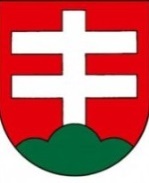 Mestský úrad Skalica, Námestie slobody 145/10,  909 01 Skalica hlavný kontrolórSpráva z  kontroly.HLK-21-2019	V súlade s § 18d zákona č. 369/1990 Zb. o obecnom zriadení v z.n.p., podľa Základných pravidiel kontrolnej činnosti a to ustanovenia § 20-27 zákona č. 357/2015 Z.z. o finančnej kontrole a audite a o zmene a doplnení niektorých zákonov, na  základe plánu kontrolnej činnosti na II. polrok 2019   Oprávnená osoba, ktorá vykonala kontrolu :  Ing. Gejza LiskaOznačenie kontrolovaného subjektu  :  Mestský úrad Skalica, Námestie slobody 145/10                                                                   909 01 Skalica.Termín vykonania kontroly : od dňa 26.08.2019Cieľ a výsledok kontroly  :  Kontrola  plnenia uznesení Mestského zastupiteľstva za I polrok 2019.      Pri  kontrole  plnenia  uznesení  MsZ  v Skalici  bolo  zistené, že  za  I.  polrok 2019 bolo schválených 56 uznesení Mestského zastupiteľstva v Skalici / naďalej len uznesení /, berie na vedomie v počte 34 uznesení, určuje v počte 11 uznesení, uznáša sa v počte 5 uznesení, nebolo prijaté v počte 6 uznesení, ukladá v počte 2 uznesení, konštatuje v počte 1 uznesení, volí v počte 9 uznesení, menuje počte 2 uznesení, odporúča v počte 7 uznesení, ruší v počte 3 uznesení, žiada v počte 1 uznesenie. Spolu MsZ rozhodovalo v I polroku 2019 v  počte 137 navrhovaných uznesení. Uznesenia pod číslami 105/2019 a 106/2019 stratili platnosť. V uvedených dvoch prípadoch bolo využité sistačná právomoc starostky mesta. Uznesenia neboli potvrdené do dvoch mesiacov od jeho schválenia, teda uznesenia stratili platnosť. Uznesenia, ktoré zostali v štádiu realizácie zostávajú naďalej v plnení. Kontrolou neboli zistené žiadne nedostatky.Dátum vyhotovenia správy z kontroly  :  dňa 06.09.2019Podpis kontrolóra :   Ing. Gejza Liska...............................................Za kontrolovaný subjekt správu prevzala dňa .................................................................  Primátorka mesta Skalica Ing. Anna Mierna...........................................................................